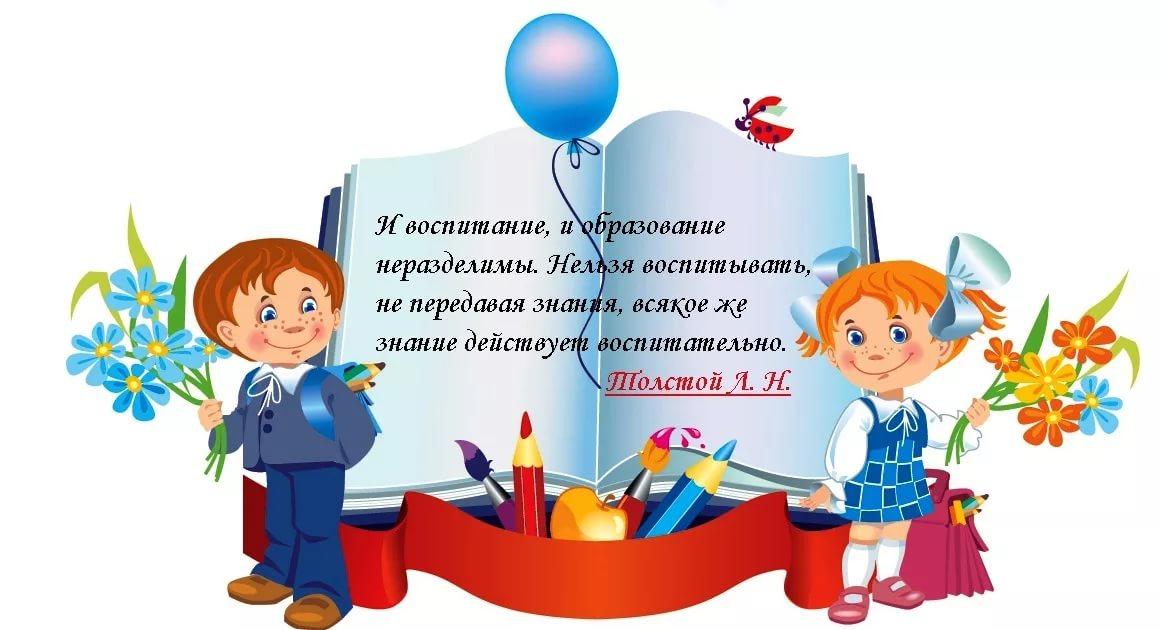 План воспитательной работы школы на I полугодие 2019 – 2020 учебного годаНаправление деятельностиСентябрь(«Школьный год у ворот»)Октябрь(«Мир школьных традиций»)Ноябрь(«В семье единой»)Декабрь(«Новогодняя феерия»)Учебно-познавательнаядеятельностьОрганизационный классный час:  - о правилах поведения в школе, - по ПДД , - безопасный путь в школу, по пожарной безопасности (1-11 класс)Работа классных руководителей по информированию учащихся занятий ДО и ВД в школе и вне школы, знакомство со сборником «Умей жить интересно!»(1-11 класс)Инструктаж сотрудников школы и учащихся  по правилам техники безопасности (эвакуация)(1-11 класс);Общешкольные линейки (еженедельно 5-11 класс)Классный час «День интернета в России» 1-11 кл.Проведение Всероссийских тематических уроков (1-11 класс) – Урок энергосбережения «Вместе ярче».Читательский час (1-11 класс) – школьная библиотека (по графику)Всероссийская олимпиада школьников (школьный этап) – 4-11 классРабота кружков и секций ДО и ВД ( 1-11 класс);Старт школьного социального проекта «9 славных дел ко дню Победы», посвященный 75-годовщине Победы в ВОВ (по отдельному плану) (1-11 класс) – презентация Проекта.Общешкольные линейки (еженедельно 5-11 класс)Читательский час (1-11 класс) – школьная библиотека (по графику)Всероссийская олимпиада школьников (муниципальный  этап) – 4-11 классМультимедийные занятия в национальной библиотеке ЯНАО «Моя история» (5-11 класс) – по плануРабота кружков и секций ДО и ВД (1-11 класс);Мероприятия по классам согласно плану работы на осенних каникулах.Общешкольные линейки (еженедельно 5-11 класс)Читательский час (1-11 класс) – школьная библиотека (по графику)Интенсивные школы (муниципальные) (5-11 класс)Всероссийская олимпиада школьников (муниципальный  этап) – 4-11 классРабота кружков и секций ДО и ДО (1-11 класс);Всероссийская акция «Час кода» - тематический урок информатики (1-11 класс);Общешкольные линейки (еженедельно 5-11 класс)Читательский час (1-11 класс) – школьная библиотека (по графику)Общешкольныекультурно-массовые мероприятия.Эстетическое воспитаниеТоржественная линейка «Праздник первого звонка»;Участие в праздновании Дня города: «424  год Салехарду»;День, посвященный Дню солидарности с терроризмом (1-11 класс), минута молчания. Участие в акции «Капля жизни». (1-11 класс)Оформление классных уголков (1-11 класс)Фотосушка коллажей классов #Наше лето-2019 (формат А3) (2-11 кл., отв. кл. рук.)Ярмарка «Дары осени» во 2-7 классах в соответствии с Положением. Праздничный концерт, посвящённый Дню Учителя «#Большая перемена» (1-11 класс);«Посвящение в кадеты» (7А класс);Посвящение в первоклассники (1-е классы).Праздничный концерт ко Дню матери «Тепло сердец» (1-11 класс)Конкурс поделок ко Дню Матери «Подарок маме» (1-4 класс);Участие в городском конкурсе «Все краски жизни для тебя» (1-8 класс).День открытых дверей для родителей «В семье единой» (парад двойников, мастер-классы, интерактивные занятия, спортивные испытания) (1-11 класс)Праздник «Многоликая 6 школа» (1-11 класс)Школьный конкурс «Живой мир школы – портфолио класса, защита (5-11 класс);Конкурс «Снеговиков» (1-4 класс во дворе школы);Акция «Новогодний сюрприз» (для начальной школы 5-11 класс);«Новогодний мюзикл» для учащихся 1-11 класс.Здоровый образ жизни ПДДУчастие в окружных сборах «Горные стрелки» (10-11 касс);Городской легкоатлетический кросс 5-11 кл.;Практические занятия совместно с ГИБДД для учеников 1-х классов.Участие в акции «Внимание, дети!» (1-11 класс)Муниципальный этап конкурса «Мы за здоровый образ жизни» (1-11класс)Антинаркотический марафон «Бегом от наркотиков» (школьный кросс 5-11 класс).Эвакуация (1-11 класс)Сдаём ГТО (2-11 класс) – по отдельному графикуСтарт городской Спартакиады школьников города Салехарда (по Положению) – (7-11 класс)Классные часы совместно с ГИБДД «Безопасная дорога» (1-11 класс)Тематические классные часы «Правильное питание – залог ЗОЖ» (1-11 класс)Сдаём ГТО (2-11 класс) – по отдельному графикуЧас общения «Здоровый образ жизни семьи» (1-11 класс)Сдаём ГТО (2-11 класс) – по отдельному графикуГородская Спартакиада школьников города Салехарда (по Положению) – (7-11 класс)Неделя здоровья «Здоровье семьи – здоровье ребёнка» (спортивные праздники совместно с Советом отцов).Акция «Здоровое питание»Участие в городской Спартакиады школьников города Салехарда (по Положению) – (7-11 класс)Духовно-нравственное воспитание, этнокультурноеКлассный час : «Международный День Мира» 1-11 кл.Выставка рисунков, посвященная Международному Дню Мира (1-7 класс)Классный час:«Час общения с интересными людьми: Классные встречи» (1-11 класс);Информирование родителей  и изучение документации об участии в проекте «Тетрадка дружбы» (2-7, 10 класс)Классный час «Наша истинная национальность – человек» (1-11 классы)Классный час:«Час общения с интересными людьми: Классные встречи» (1-11 класс).Беседы по экстремизму и терроризму (1-11 класс);Квест «Толерантность – это дружба» (для учащихся 1-4 классов);«Дерево толерантности» (5-7, 10 класс)Классный час «Международный день толерантности» (1-11 класс)Старт проекта «Тетрадка дружбы» (2-7, 10 класс)Праздник «Многоликая 6 школа» (1-11 класс)Классный час «Час общения с интересными людьми: Классные встречи» (1-11 класс)Участие в окружной акции «Тёплый день» (1-11 класс).Трудовое воспитание. Профориентацион-ная работа.Организация дежурства в школе и классах (1-11 класс);Участие в проекте по «Экологии» - лекция для учащихся 9-11 классов с представителем филиала мониторинга окружающей среды.Участие ЮнАрмейцев школы в городской акции «Живи, лес!» (9Б класс)Участие в проекте профориентационных уроков «Проектория» (8-11 класс) по плануАкция «Наш классный кабинет»;Урок пенсионной грамотности (10-11 класс)Участие в проекте профориентационных уроков «Проектория» (8-11 класс) по плануГенеральная уборка кабинетов;Месячник профессиональной ориентации учащихся (1-11 класс);Организация профессиональных проб для учащихся 9-11 классов;Участие в проекте профориентационных уроков «Проектория» (8-11 класс) по плануУчастие в проекте по профориентации «День на службе» (8-11 класс)Встречи с интересными людьми разных профессий (1-11 класс)«Трудовой десант» в школе.Участие в проекте профориентационных уроков «Проектория» (8-11 класс) по плануУчастие в проекте по профориентации «День на службе» (8-11 класс)Встречи с интересными людьми разных профессий (1-11 класс)Профилактика правонарушений. Правовое воспитание.Постановка на внутришкольный учёт.Работа Совета профилактики.Антинаркотический марафон «Бегом от наркотиков» (школьный кросс 5-11 класс);Проведение  общешкольной акции «Детский телефон доверия» (размещение в классных уголках» (1-11 класс).Интерактивный урок «#Инет.ru» (5-11 класс)Работа Совета профилактики; Уроки ОБЖ «Закон о противодействии экстремистской деятельности» (6-11 класс);Месячник правовых знаний (5-11 класс).Работа Совета профилактики.День правовой помощи детям: « #персональные данные. Дети» - онлайн-урок (8-11 класс)Оформление стенда «Мир прав детей»(1-11 класс)Единый классный час«Международный день коррупции»(5-11 класс);День Конституции – «От Вас обязанностей ждут» (1-11 класс)Работа Совета профилактикиВсемирный день борьбы с ВИЧ: акция «Красная лента»: Просмотр видеофильма «Стоп - СПИД» (9-11 класс).Гражданско - патриотическое воспитаниеЦикл мультимедийных занятий «Память народа» в национальной библиотеке ЯНАО (по согласованию)Информация о памятных событиях представлена на информационной плазме в фойе школы для учащихся 1-11 классов на 2019/2020 учебный год.Организация деятельности кадетского казачьего 7А класса.Подготовка к реализации школьного социального проекта «9 славных дел ко дню Победы», посвященный 75-годовщине Победы в ВОВ (по отдельному плану) (1-11 класс) .Проведение «Уроков мужества», посвященных Дням воинской славы и памятным датам России. (1-11 класс): День воинской славы России. День победы русской эскадры под командованием Ф.Ф. Ушакова».Информация о памятных событиях представлена на информационной плазме в фойе школы для учащихся 1-11 классов на 2019/2020 учебный год.Реализация школьного социального проекта «9 славных дел ко дню Победы», посвященный 75-годовщине Победы в ВОВ (по отдельному плану) (1-11 класс) Проведение «Уроков мужества», посвященных Дням воинской славы и памятным датам России. (1-11 класс)Старт регионального сеетевого проекта «ЮнАрктика» (8-е классы) в соответствии с Положением.Защита проекта «Парта героя» (4а класс, кадеты школы, шефы – ОАО «Аэропорт Салехард»)Участие ЮнАрмейцев в городских мероприятиях разного уровня (9Б класс)Реализация школьного социального проекта «9 славных дел ко дню Победы», посвященный 75-годовщине Победы в ВОВ (по отдельному плану) (1-11 класс) Мероприятия по календарю военной истории.Проведение «Уроков мужества», посвященных Дням воинской славы и памятным датам России. (1-11 класс)Участие в региональном сеетевом проекта «ЮнАрктика» (8-е классы) в соответствии с Положением.Участие ЮнАрмейцев в городских мероприятиях разного уровня(9Б класс)Реализация школьного социального проекта «9 славных дел ко дню Победы», посвященный 75-годовщине Победы в ВОВ (по отдельному плану) (1-11 класс) Мероприятия по календарю военной истории.Проведение «Уроков мужества», посвященных Дням воинской славы и памятным датам России. (1-11 класс)Участие в региональном сеетевом проекта «ЮнАрктика» (8-е классы) в соответствии с Положением.Торжественное вручение российского паспорта (8-у классы).Участие ЮнАрмейцев в городских мероприятиях разного уровня (9Б класс)Работа с родителями.Общешкольное родительское собрание - «Персонифицированное дополнительное образование», организационные вопросы (1-11 класс)Классные родительские   собрания (выборы родительских комитетов, представителей в Совет отцов, Совет Школы.Составление социального паспорта класса. (1-11 класс)Организация платных образовательных услуг.Индивидуальная  работа (консультации) с родителями детей.Общешкольное родительское собрание (9-11 класс)Старт проекта «Семь - я»совместно с Советом отцовОбщешкольное родительское собрание Заседание Совета отцов.Неделя «Здоровье семьи – здоровье ребёнка» (спортивные праздники совместно с Советом отцов).Помощь родителей в проведении Новогодних мероприятий.Деятельность органов школьного самоуправленияФормирование ученического Совета старшеклассников (9-11 кл.) и актива «Ребячьей республики» (5-9 кл.);Утверждение плана работы организации ученического самоуправления на  2019-2020  учебный год;Выборы актива класса. Оформление классных уголков.Проведение рейда по наличию школьной  формы у учащихся школы.Заседание волонтёрского отряда «ВОЛНА» - презентация отряда (5-10 класс).Деловая игра «Выборы»(самоуправление+волонтёры)«Шаг навстречу» благотворительная акция, посвящённая Дню пожилого человека. Поздравляем ветеранов педагогического труда;.День самоуправления;Заседание Совета старшеклассников и актива Ребячьей республики;Участие в акциях, мероприятиях волонтёрской направленности.Выпуск «Вестник школы»СМС – акция «Поздравь своих бабушек и дедушек» «Добрый звонок» (1-11 класс).Заседание волонтёрского отряда «ВОЛНА».Проведение рейда по наличию школьной  формы у учащихся школы.Заседание Совета старшеклассников и актива Ребячьей республики;Участие в акциях, мероприятиях волонтёрской направленности.Выпуск «Вестник школы»Заседание волонтёрского отряда «ВОЛНА» акция «Дорога домой» (1-11 класс)Проведение рейда по наличию школьной  формы у учащихся школы.Проведение новогодних мероприятий;Волонтёрская акция «Доброе сердце», посвященное дню инвалидов (1-11 класс)Выпуск «Вестник школы»Заседание волонтёрского отряда «ВОЛНА»Проведение рейда по наличию школьной  формы у учащихся школы.Совместные мероприятия с другими учреждениями, социально-активная деятельностьРасширение культурологического поля в процессе сотрудничества с учреждениями социально-культурного назначения и общественными организациями города, заключение договоров о сотрудничестве, совместные планы работы.Школьная библиотека (тематические выставки).Совместные мероприятия по отдельным планам с социальными партнёрамиШкольная библиотека (тематические выставки).Совместные мероприятия по отдельным планам с социальными партнерамиШкольная библиотека (тематические выставки).Школьная библиотека (тематические выставки).Совместные мероприятия по отдельным планам с социальными партнерамиУчастие в мероприятиях (городских, окружных, всероссийских)  по мере поступления соответствующих писем и положенийУчастие в мероприятиях (городских, окружных, всероссийских)  по мере поступления соответствующих писем и положенийУчастие в мероприятиях (городских, окружных, всероссийских)  по мере поступления соответствующих писем и положенийУчастие в мероприятиях (городских, окружных, всероссийских)  по мере поступления соответствующих писем и положений